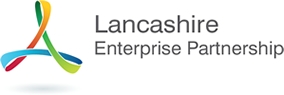 Lancashire Skills and Employment BoardPrivate and Confidential: NoThursday 22nd October 2015Area Based Review(Appendix A refers)Report Author:	Mike Neville, Company Services Team, Lancashire County Council mike.neville@lancashire.gov.ukBackgroundAt the last meeting the Committee agreed that the duration of this meeting be extended to 12 noon in order to accommodate further discussion around issues such as the Apprenticeship Levy, Trailblazers and Area Review. 
Paul Holme has produced a list of bullet points (attached as Appendix 'A') which are intended to facilitate a discussion on the Area based review. The views of the Committee are requested.Executive SummaryThis report sets out a series of bullet points to assist the Committee to have a discussion around the Area Based Review.Recommendation

The views of the Committee are requested.